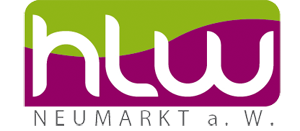 
KOOPERATIONSVEREINBARUNGZwischen1.				(Name des Unternehmens)vertreten durch				(Name des/der Vertreters/Vertreterin)(in der Folge „das Projektteam“)und2.				(Namen der SchülerInnen)(in der Folge „das Projektteam“)PRÄAMBELDas Projektteam und der/die Projektpartner/in beabsichtigen gemäß der Verordnung über die abschließenden Prüfungen in den berufsbildenden mittleren und höheren Schulen, BGBL II, Nr.70/2000 vom 24.2.2000, die Planung und Durchführung einen Projekts im Rahmen der Diplomarbeit.Durch die Zusammenarbeit soll insbesondere den Mitgliedern des Projektteams die Möglichkeit eigeräumt werden, im Rahmen ihrer schulischen Ausbildung bei der Durchführung eines Diplomprojektes an die realen Verhältnisse und Abläufe im Berufsleben herangeführt zu werden, um dabei die in der Schule erworbenen theoretischen Kenntnisse und Fähigkeiten in der Praxis anzuwenden bzw. zu erweitern. Hingewiesen wird in diesem Zusammenhang auf den unentgeltlichen Charakter dieser Vereinbarung.§1GegenstandGegenstand ist die Erstellung von Arbeitsergebnissen zum Thema des Diplomprojektes. Das Thema des Diplomprojektes ist der Projektbeschreibung zu entnehmen, welches der Kooperationsvereinbarung beiliegt.Der/die Projektpartner/in wird jedoch darauf hingewiesen, dass es sich um ein Projekt im Zusammenhang mit der schulischen Ausbildung handelt und daher jede Haftung des Projektteams, insbesondere in Hinsicht auf die Unentgeltlichkeit des Vertrages, ausgeschlossen ist.Etwaige im Rahmen dieser Vereinbarung erstellten Arbeitsergebnisse stehen dem/den Projektpartner/in sowie Projektteam gemeinsam zu.§2LaufzeitDie vorliegende Kooperation tritt am		in Kraft und wird bis zum Ende der Reife- und Diplomprüfung der HLW Neumarkt a. W. abgeschlossen.§3Rechte und Pflichten des ProjektteamsDie Mitglieder des Projektteams haben das Recht, die Räumlichkeiten des/der Projektpartners/in im für die Projektabwicklung erforderlichen Ausmaß nach vorheriger schriftlicher Genehmigung  durch den/die Projektpartner/in mitzubenutzen.Das Projektteam verpflichtet sich, die in der Projektbeschreibung genannten Arbeiten sorgfältig und unter möglichster Schonung der Interessen des/der Projektpartners/Projektpartnerin durchzuführen.Das Projektteam unterliegt der Betriebsordnung des/der Projektpartners/Projektpartnerin.Das Projektteam verpflichtet sich zur Geheimhaltung aller ihm zur Kenntnis gelangenden Geschäfts und Betriebsgeheimnisse.§4Rechte und Pflichten des/der Projektpartners/ProjektpartnerinDer/die Projektpartner/in verpflichtet sich, dem Projektteam beratend zur Verfügung zu stehen. Der/die Projektpartner/in verpflichtet sich, dem Projektteam folgende Hilfsmittel zur Verfügung zu stellen:……….……….§5Einsicht und PräsentationDa die Tätigkeit des Projektteams auch Inhalt bzw. Grundlage der an der HLW Neumarkt a. W. zu erstellenden Diplomarbeit ist, berechtigt der/die Projektpartner/in die zuständigen Organe des Bundes zur Einsicht und Kontrolle, um die in der Verordnung über die abschließenden Prüfungen an den berufsbildenden mittleren und höheren Schulen genannten Aufgaben zu erfüllen.Das Projektteam ist auch berechtigt, Ergebnisse der Diplomarbeit bei der mündlichen Reifeprüfung zu präsentieren. Die zuständigen Organe des Bundes sind ihrerseits wiederum gegenüber jedermann zur Geschäfts- und Betriebsgeheimnisse des/der Projektpartners/Projektpartnerin verpflichtet.Neumarkt, am									Neumarkt, amProjektpartner/in								Projektteam